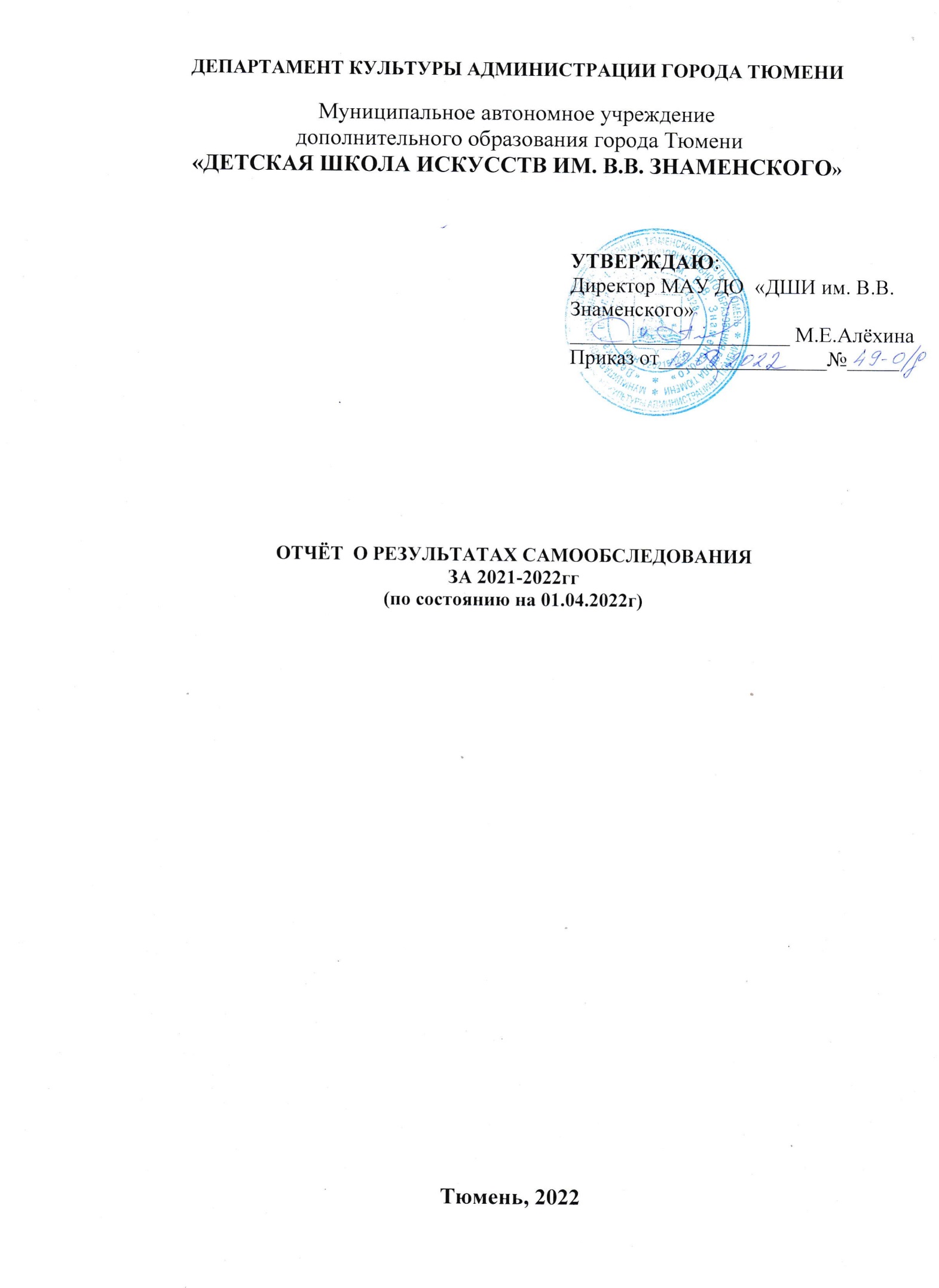 ОТЧЕТО РЕЗУЛЬТАТАХ САМООБСЛЕДОВАНИЯМуниципального автономного учреждениядополнительного образования города Тюмени«Детская школа искусств им. В.В. Знаменского»1. ВВЕДЕНИЕ.Самообследование Муниципального автономного Учреждения дополнительного образования города Тюмени «Детская школа искусств им. В.В. Знаменского», далее (МАУ ДО «ДШИ им. В.В. Знаменского»)  проводилось в соответствии с приказом Министерства образования и науки Российской Федерации от 14.06.2013 № 462. Отчет составлен по материалам самообследования деятельности  МАУ ДО «ДШИ им. В.В. Знаменского» за 2021 - 2022 год (на 01.04.2022 г.).При самообследовании  проводилась оценка:образовательной деятельности ДШИ;системы управления и организации ДШИ;качества кадрового обеспечения образовательного процесса;качества учебно-методического  обеспечения образовательного процесса;качества материально- технической базы ДШИ;функционирование внутренней системы оценки качества образования;концертной деятельности учащихся и преподавателей;конкурсной и фестивальной деятельности учащихся.Также был проведен анализ показателей деятельности  ДШИ. в соответствии с Приказом Минобрнауки России от 10.12.2013 N 1324 "Об утверждении показателей деятельности образовательной организации, подлежащей самообследованию".2. ОБЩИЕ СВЕДЕНИЯ ОБ УЧРЕЖДЕНИИУчреждение является некоммерческой организацией, автономным учреждением, созданным в целях предоставления услуг дополнительного образования детей и взрослых в сфере культуры и искусства по программам, предусмотренным Федеральным законом от 29.12.2012 № 273-ФЗ «Об образовании в Российской Федерации»Учреждение осуществляет дополнительное образование детей и взрослых, которое направлено на формирование и развитие творческих способностей детей и взрослых, удовлетворение их индивидуальных потребностей в интеллектуальном, эстетическом, нравственном и физическом совершенствовании, на организацию их свободного времени, выявление и поддержку одаренных детей и молодежи.Полное наименование Учреждения на русском языке: Муниципальное автономное учреждение дополнительного образования города Тюмени «Детская школа искусств им. В.В. Знаменского».Сокращенное наименование Учреждения: МАУ ДО «ДШИ им. В.В. Знаменского».Организационно-правовая форма Учреждения – автономное учреждение.Тип Учреждения – учреждение дополнительного образования (детская школа искусств).Юридический и почтовый адрес Учреждения: Российская Федерация, 625000, Тюменская область, город Тюмень, улица Республики, дом 42.Местонахождение Учреждения:Российская Федерация, 625000, Тюменская область, город Тюмень, улица Республики, дом 26. Российская Федерация, 625015, Тюменская область, город Тюмень, улица Судоремонтная, дом 2а.Российская Федерация, 625031, Тюменская область, город Тюмень, улица Спорта, дом 95/1Российская Федерация, 625003, Тюменская область, город Тюмень, улица Ленина, дом 8. На базе ощеобразовательных школ:В СОШ № 37 Российская Федерация, 625048, Тюменская область, город Тюмень, улица Холодильная, дом 78;В СОШ № 68 Российская Федерация, 625016, Тюменская область, город Тюмень, улица Логунова, дом 15;В СОШ № 69 Российская Федерация, 625062, Тюменская область, город Тюмень, улица Червишевский тракт, дом 29.Учредитель:  -  Департамент культуры Администрации города Тюмени.Школа открыта в ноябре 1919 года.Сведения о переименовании:1. «Детская музыкальная школа № 1» переименована в Муниципальное предприятие «Детская музыкальная школа №1», Приказ № 50 от 08.09.1992 г.2. Муниципальное предприятие «Детская музыкальная школа № 1» переименована в Муниципальное учреждение дополнительного образования «Детская музыкальная школа № 1», Распоряжение № 665 от 23.06.1997 г. по Центральному административному округу г. Тюмени.3. Муниципальное учреждение дополнительного образования «Детская музыкальная школа № 1» переименовано в Муниципальное образовательное учреждение дополнительного образования детей Детская музыкальная школа № 1, Приказ Комитета по культуре администрации г. Тюмени № 4 от 17.01.2002 г.4. Муниципальное образовательное учреждение дополнительного образования детей Детская музыкальная школа № 1 переименована в Муниципальное образовательное учреждение дополнительного образования детей «Школа искусств им. В.В. Знаменского», Приказ Комитета по культуре администрации г. Тюмени № 57о/д  от 22.09.2004 г.5. На основании Распоряжения Администрации города Тюмени от 21.07.2005 года № 183-рк «О реорганизации Муниципального образовательного учреждения дополнительного  образования детей «Школа искусств им. В.В. Знаменского» Муниципальное образовательное учреждение дополнительного образования детей «Школа искусств им. В.В. Знаменского» реорганизовано 27 сентября 2006 года путем преобразования в Автономную некоммерческую организацию дополнительного  образования детей «Школа искусств им. В.В. Знаменского»6. На основании внесенной записи в ЕГРЮЛ Автономная некоммерческая организация дополнительного  образования детей «Школа искусств им. В.В. Знаменского» ликвидирована 14 декабря 2009 года. Документы АНО ДОД «ШИ им. В.В. Знаменского» хранятся в МАУ ДО «ДШИ им. В.В. Знаменского» на основании Приказа АНО ДОД «ШИ им.В.В. Знаменского» от 07.12.2009г. № 7, приказа МАУ ДОД «ШИ им. В.В. Знаменского» от 08.12.2009г. № 4, акта приема-передачи от 15.12.2009 г.7. На основании Распоряжения Администрации города Тюмени № 133-рк от 21.02.2008 г. «О создании муниципальных автономных учреждений дополнительного образования детей в сфере культуры и искусства» создано Муниципальное автономное учреждение дополнительного образования детей «Школа искусств им. В.В. Знаменского» с 22 августа 2008 года.8. На основании приказа Управления по культуре администрации города Тюмени от 10.05.2011 года за № 31 о/д  Муниципальное автономное учреждение дополнительного образования детей «Школа искусств им. В.В. Знаменского» (МАУ ДОД «ШИ им. В.В. Знаменского») с 13.07.2011 года переименовано в Муниципальное автономное образовательное учреждение дополнительного образования детей «Детская школа искусств им. В.В. Знаменского» (МАОУ ДОД «ДШИ им. В.В. Знаменского»).9. На основании письма Департамента культуры Администрации города Тюмени Муниципальное автономное образовательное учреждение дополнительного образования детей «Детская школа искусств им. В.В. Знаменского» (МАОУ ДОД «ДШИ им. В.В. Знаменского») с 17.07.2015 года переименовано в Муниципальное автономное учреждение дополнительного образования города Тюмени «Детская школа искусств им. В.В. Знаменского» (МАУ ДО «ДШИ им. В.В. Знаменского»), Приказ МАОУ ДОД «ДШИ им. В.В. Знаменского» от 17.07.2015 № 60-о/д.3. ОБРАЗОВАТЕЛЬНАЯ ДЕЯТЕЛЬНОСТЬОсновной целью деятельности Учреждения является организация образовательной деятельности по дополнительным общеобразовательным (общеразвивающим и предпрофессиональным) программам в области культуры и искусства, которая достигается посредством:организации процесса обучения и воспитания в интересах личности, общества и государства на основе Федеральных государственных требований и стандартов качества предоставляемых образовательных услуг;обеспечения развития значимых для образования, социализации, самореализации подрастающего поколения интеллектуальных и художественно-творческих способностей ребенка, его личностных и духовных качеств;выявления одаренных детей в раннем детском возрасте, создание условий для их художественного образования и эстетического воспитания, приобретения ими знаний, умений и навыков в области выбранного вида искусств, опыта творческой деятельности и осуществления их подготовки к поступлению в образовательные учреждения, реализующие профессиональные образовательные программы в области искусств;обеспечения необходимых условий для личностного развития детей в возрасте преимущественно от 5 до 18 лет, их профессионального самоопределения, в том числе возможности удовлетворения потребности в самообразовании и получении дополнительного образования;содействия семье, школе, обществу в осуществлении воспитания детей и подростков;формирования у учащихся эстетических взглядов, нравственных установок и потребности общения с духовными ценностями, произведениями искусства;воспитания активного слушателя, зрителя, участника творческой самодеятельности;обеспечения охраны здоровья и создание благоприятных условий для разностороннего развития личности;вовлечения всех групп населения в активную творческую деятельность, предполагающую освоение базовых художественно-практических навыков;формирования и развития эстетических потребностей и вкусов общей культуры всех социальных и возрастных групп населения, в том числе учащихся.	В течение   2021-2022 учебного года,   школа продолжила работу над темой: «Духовно-нравственное развитие подрастающего поколения средствами художественно-эстетического творчества».   Сформулирована цель: обеспечение развития значимых для образования, социализации, самореализации подрастающего поколения интеллектуальных и художественно-творческих способностей ребенка, его личностных и духовных качеств. Целенаправленное формирование ценностно-ориентированного мировоззрения ребенка в процессе обучения и воспитания, как условие успеха в будущей профессиональной деятельности. Для достижения цели перед коллективом  поставлены    следующие задачи:воспитание ценностного, бережного отношения учащихся к культурным традициям через приобщение к лучшим образцам национального и мирового музыкально-художественного наследия;формирование у обучающихся эстетических взглядов, нравственных установок и потребности общения с духовными ценностями, произведениями искусства;повышение качества художественно-образовательных услуг через открытие новых направлений художественного образования, включения разнообразных предметов по выбору;выявление одаренных детей в раннем детском возрасте, создание условий для их художественного образования и эстетического воспитания, приобретения ими знаний, умений и навыков в области выбранного вида искусств, опыта творческой деятельности и осуществления их подготовки к поступлению в образовательные учреждения, реализующие профессиональные образовательные программы в области искусств. создание условий для оптимального развития  и творческой самореализации художественно одаренных учащихся;в составе  ДШИ им. В.В.Знаменского  10 отделений: подготовительное отделение;отделение фортепиано;отделение  сольного, хорового пения;отделение общего фортепиано;отделение народных инструментов;отделение струнно-смычковых инструментов;оркестровое отделение;теоретическое отделение;художественное отделение;отделение хореографии.Организация образовательного процесса в Учреждении регламентируется: учебными планами, годовым календарным учебным графиком, расписанием учебных занятий.В соответствии с лицензией, в пределах муниципального задания, установленного Учредителем, Учреждение реализует следующие дополнительные общеобразовательные предпрофессиональные и общеразвивающие программы в области искусств:I. Дополнительные предпрофессиональные общеобразовательные программы в области искусств, срок обучения 8 - 9 лет:1.1. Дополнительные предпрофессиональные общеобразовательные программы в области музыкального искусства: «Фортепиано»;«Струнно-смычковые инструменты»; «Хоровое пение». Дополнительные предпрофессиональные общеобразовательные программы в области хореографического искусства: «Хореографическое творчество».II. Дополнительные предпрофессиональные общеобразовательные программы в области искусств, срок обучения 5 - 6 лет:2.1. Дополнительные предпрофессиональные общеобразовательные программы в области музыкального искусства: «Народные инструменты»; «Оркестровые инструменты». 2.2	Дополнительные предпрофессиональные общеобразовательные программы в области художественного искусства: «Живопись».Возраст, минимум содержания, структура и условия реализации дополнительных предпрофессиональных программ в области искусств, а также срок обучения по данным программам устанавливается соответствующими федеральными государственными требованиями.III. Дополнительные общеобразовательные   общеразвивающие программы «Творчество», «Мир искусства»:3.1. «Инструментальное исполнительство», срок обучения 3, 5  лет:фортепиано;баян;аккордеон;домра;балалайка;скрипка;виолончель;гитара;ударные инструменты;духовые инструменты;3.2. «Сольное пение», срок обучения 3,5 лет;3.3. «Хоровое пение», срок обучения 3, 5 лет;3.4. «Музыкальный фольклор»;3.5. «Изобразительное искусство», срок обучения 3,5  лет;3.6. «Хореографическое искусство», срок обучения 3, 5 лет.3.7.«Общее эстетическое образование» для детей с ограниченными возможностями здоровья, срок обучения 3, 5 лет.3.8. Программа «Ступень Успеха», «Краски-раскраски» -   ранняя начальная ориентация «Инструментальное исполнительство»,      срок обучения 1 год, 2 года. 3.8. Программы «Ступень Успеха», «Краски-раскраски» -  ранняя начальная ориентация «Хоровое исполнительство», срок обучения 1 год,         2 года.3.9. Программа «Ступень Успеха», «Краски-раскраски» -   ранняя начальная ориентация «Изобразительное искусство», срок обучения 1    год, 2 года. 3.10. Программа «Ступень Успеха», «Краски-раскраски» -   ранняя начальная ориентация «Хореографическое искусство»,     срок обучения 1     год, 2 года. Перечень дополнительных общеразвивающих программ устанавливается Учреждением самостоятельно по согласованию с Учредителем. Дополнительные общеразвивающие программы реализуются как для детей, так и для взрослых, без ограничений по возрасту. По окончанию освоения образовательной программы выпускники получают свидетельство установленного образца. Учебные планы образовательных программ МАУ ДО "ДШИ им. В.В.Знаменского" разработаны на основании Закона Российской Федерации от 29.12.2012. N 273-ФЗ "Об образовании в Российской Федерации", Порядка организации и осуществления образовательной деятельности по дополнительным общеобразовательным программам (Приказ Министерства образования и науки РФ от 29.08.2013 г. № 1008); федеральных государственных требований, установленных к минимуму содержания, структуре и условиям реализации дополнительных предпрофессиональных общеобразовательных программ в области музыкального искусства от 12.03.2013 г. (№№161-165); примерных учебных планов образовательных программ по видам искусств для детских школ искусств (письмо Министерства культуры Российской Федерации от 23.06.2003 г№ 66-01-16/32), Рекомендаций по организации образовательной и методической деятельности при реализации общеразвивающих программ в области искусств (Письмо Минкультуры России от 19 ноября 2013 г. N 191-01-39/06-ГИ).	Школа реализует   программы  общеразвивающего направления  сроком обучения  от 3 до  5 лет, где численность контингента составляет более 76,47  %. Одаренные учащиеся, перспективно - ориентированные  на  дальнейшее профессиональное обучение, составляют  около 23,53 % контингента и  проходят обучение по продпрофессиональным общеобразовательным программам     8-9-летнего и 5-6 летнего  периода обучения.  На протяжении последних лет школа   выстраивает работу в двух направлениях: работа с муниципальным заданием и работа с учащимися по дополнительным платным образовательным услугам.  Студийное направление представлено группой раннего эстетического развития «Радуга» и развивающими студиями «Виртуоз», «Перспектива»         Для реализации учебного процесса своевременно составлена тарификация на 2021-2022 уч. год, проведены организационные собрания  по направлениям работы, сформирован план работы на год, составлен график контрольных прослушиваний,  методические объединения откорректировали  планы работы.Режим работы: 6-дневная рабочая неделя, сводные репетиции коллективов согласно учебного плана были вынесены на воскресенье (1 раз в 2 недели).   Занятия в школе проходят   в 2 смены. При составлении расписания преподавателями  учитывается в первую очередь  занятость учащихся в общеобразовательных школах: в итоге   1 смена заполнена не полностью, 2 смена перегружена и заполнена максимально плотно, т.к. близлежащие общеобразовательные учебные заведения (школы №№ 1, 21, 40) работают в одну смену.  	 Начало занятий в  8.15, окончание в 19.50,  уроки по 45 минут с 5-минутными перерывами на проветривание учебных помещений.  Основа учебного плана -  дополнительные общеобразовательные  предпрофессиональные программы -  рекомендованные Институтом развития образования в сфере культуры и искусства,  примерные учебные программы, адаптированные к деятельности Учреждения и соответствующие Федеральным государственным требованиям к минимуму содержания, структуре и условиям реализации дополнительных предпрофессиональных общеобразовательных программ. В расписании учащихся учтены все часы инвариантной и вариативной частей. 4. МАТЕРИАЛЬНО-ТЕХНИЧЕСКИЕ УСЛОВИЯ МАУ ДО «ДШИ им. В.В. Знаменского» расположена по адресу:  г. Тюмень, ул. Республики, 42.  Головное здание по ул. Республики, 42 и здание по ул. Ленина 8, занимаемые школой, являются объектами культурного наследия. Школа занимает следующие общие площади:по ул. Республики, 42 – ;по ул. Республики, 26- 337,3 м2по ул. Спорта, 95 – 130,4 м2;по ул. Судоремонтной, 2А – 946,3 м2;по ул. Ленина, 8, - 295,4 м2  учебные кабинеты:по ул. Республики, 42 – 14 учебных аудиторий и 1 концертный зал;по ул. Республики, 26- 3 учебных аудиторий и 1 концерный зал;по ул. Спорта, 95/1 – 5 учебных аудиторий;по ул. Судоремонтной, 2А – 14 учебных аудиторий 1 концертный зал. по ул. Ленина, 8 – 4 учебных аудитории; по ул. Холодильная, 78- 1 учебная аудитория;по ул. Червишевский тракт, 29 – 4 учебных аудитории;по ул. Логунова, 15 – 1 учебная аудитория.По адресу ул. Республики, 42 проведены следующие работы:Комплектование аптечек;Дезинфекция и дератизация;Проведена промывка системы отопления и опрессовка теплового узлаПроведена поверка приборов учета теплаПроведено измерение искусственной освещенностиПроизведен отбор проб водыПроизведены измерение микроклиматаПроведена перезарядка средств пожаротушения .Произведена  очистка снега с крыши и  прилегающей территорииПроизведена перезарядка огнетушителелейПроведено категарирование по антитеррористической защищенностиРазработан и утверждён паспорт антитеррористический паспорт.По адресу ул. Спорта, 95/1 выполнены  следующие работы:Проведено измерение искусственной освещенностиПроведена перезарядка средств пожаротушения Произведены измерение микроклиматаДезинфекция и дератизация;Произведен отбор проб водыПроизведена перзарядка огнетушителелей По адресу ул. Судоремонтная, 2а выполнены следующие работы:Проведена перезарядка средств пожаротушения и испытания пожарных гидрантов.Дезинфекция и дератизация;Проведена противоклещевая обработка территории.Промывка системы отопления гидропневматическим способом;Опрессовка теплового узла, совместно с трубопроводом.Подготовка всей необходимой документации и здания к открытию оздоровительного лагеря с дневным пребыванием детей.Организация работы оздоровительного лагеря с дневным пребыванием детей.Проведен частичный косметический ремонт;Подготовлены сметные расчеты: Проведено измерение искусственной освещенностиПроизведен отбор проб водыПроизведены измерение микроклиматаАктуализирована смета по адаптации здания для маломобильных групп населения.Произведена перезарядка огнетушителелейПо адресу Ленина, 8 проведены следующие работы:Осмотр готовности, исправности систем водопровода и канализации;Дезинфекция и дератизация.Проведена поверка приборов учета тепла.Проведена промывка системы отопления и опрессовка теплового узлаПроведено измерение искусственной освещенностиПроизведен отбор проб водыПроизведены измерение микроклиматаАктуализирована смета по адаптации здания для маломобильных групп населения.Произведена  очистка снега с крыши и  прилегающей территорииПроизведена перезарядка огнетушителелейПо адресу Республики, 26 проведены следующие работы:Осмотр готовности, исправности систем водопровода и канализации;Дезинфекция и дератизация.Произведен отбор проб водыПроизведены измерение микроклиматаПроизведена зарядка огнетушителелей. Требуется капитальный ремонт зданий по следующим адресам:ул. Судоремонтная 2 а ул. Ленина, 8Проведена специальная оценка условий труда в соответствии с Трудовым Кодексом Российской Федерации и Федеральным законом Российской Федерации от 28 декабря 2013 г., № 426-ФЗ «О специальной оценке условий труда».Пропускной режим в школе с 8.00 до 20.00 осуществляется сотрудниками ЧОП «Центурион»  с 20.00 до 8.00 сторожами. В главном подразделении шклолы расположенном по ул. Республики, 42 имеется внешнее и внутреннее видеонаблюдение. Школа обеспечена тревожной кнопкой с выводом на пульт Росгвардии России. В целях усиления антитеррористической безопасности Школой в отчетном году проведено обследование систем безопасности Школы межведомственной комиссией, разработаны и согласованы Паспорта безопасности мест с массовым пребыванием людей. Школой ведется целенаправленная работа по обеспечению санитарногигиенических требований и норм. Обеспечивается медицинский осмотр работников, лабораторный контроль физических и химических факторов, дезинсекция, дератизация и акарицидная обработка.В целях создания доступной среды, обеспечения доступа инвалидов к месту предоставления услуг, в Школе имеются Паспорта доступности, согласованный с всеросийским обществом инвалидов по Тюменской области. В настоящее время часть подразделений Школы имеет низкий уровень доступности: отсутствует оборудование входной группы, иных объектов учреждения специальными приспособлениями для возможности свободного перемещения инвалидов (необходима установка пандусов, опорных поручней, подъемников, тактильных полос и т.п., приспособление для инвалидов санитарно-бытовых и иных помещений Школы, оснащение учреждения ассистивными приспособлениями и оборудованием для получения инвалидами необходимой информации (адаптированная компьютерная техника, информационные таблички, выполненные на шрифте Брайля, тифлофлэшплееры и т.п, обучение работников по программам предоставления услу. 	Выводы и рекомендации: Школа располагает необходимыми материально-техническими ресурсами для реализации дополнительных общеобразовательных программ в области музыкального искусства. Ведется планомерная работа по созданию условий для безопасного функционирования учреждения. Осуществляются мероприятия, обеспечивающие санитарно-гигиенические нормы и правила, требования охраны труда. Вместе с тем, Школа не соответствует современным требованиям в части обеспечения беспрепятственного доступа инвалидов и лиц с ОВЗ к месту предоставления услуг. 	В 2022 году необходимо проведение следующих мероприятий по совершенствованию материально-технической базы, обеспечению требований безопасности и созданию доступной среды:провести работы по текущему ремонту внутренних помещений, подразделения расположенныхо по адресам: г. Тюмень, ул. Спорта, 95/1 и ул. Республики, 26;провести капитальный ремонт здания расположенного по адресу: г. Тюмень, ул. Судоремонтная, 2а;провести работы по сохранению здания - памятника расположеного по адресу: г.Тюмень, ул. Ленина,8.В 2021 г. и период до 01.04.2022 г. проведены проверки:Прокуратурой Центрального автономного округа г.ТюмениРомпотребнадзоромПрокураторой Калининского автономного округаДепартаментом культуры Администрации города ТюмениФондом социального страхования5.  АНАЛИЗ ПЕДАГОГИЧЕСКИХ КАДРОВ ШКОЛЫНа достижение поставленных задач большое влияние оказало качество преподавания, высокий профессионализм педагогических кадров.На 01.04.2022 г. численность педагогического состава равна 67 человек, в том числе 5 преподавателей совместителей. Анализ возрастного состава преподавателей показал, что в возрастной структуре преобладает группа педагогов в возрасте от 30 лет до 54 лет, что в процентном соотношении составляет 55 %. Доля специалистов в возрасте до 30 лет составляет в среднем 19 %. Педагогов пенсионного возраста около 20 %. Средний возраст педагогов школы – 42 года.По квалификационным категориям педагогический коллектив представлен:На высшую квалификационную категорию аттестованы:Дрожащих Г.А.Василенко Н.Р.Хасия Л.Т.Сахбицкий Е.А.Луценко М.В.Крылова Т.Ю.Сергеева В.С.Гусева А.Н.Лагода О.И. Латышева Н.И.Коваленко Н.В.На первую квалификационную категорию: Сабурова В.А.Дягилева В.В.Спиридонова Н.А.Мозгалева Т.Н.На соответствие занимаемой должности:Николавева Т.К.Ключерева Э.А.Селиверстова Д.В.Курсы повышения квалификации  с   01. 01. 2021 г.  по 10.04.2022 г.  прошли:Авдеева Т.А.Абдувалиева А.А.Бузолина М.Д.Василькович С.Ю.Василькович А.А.Винокурова М.В.Вайцель Л.В.Гусева А.Н.Гультяева Е.Ю.Дрожащих Г.А.Дрожащих В.В.Дягилева В.В.Диттер О.С.Дружинина Н.А.Евдокимов С.В.(Схабицкая ) Горинова Т.В.Каковка М.Б.Куприенко О.С.Усольцева Н.М.Латышева Н.И.Лановенко Т.А.Мелков В.Н.Мельницер Т.В.Мозгалева Т.Н.Николаева Т.К.Раменская А.А.Схабицккий Е.А.Сирина Е.В.Сергеева В.С.Таштамирова Л.Ш.Хасия Л.Т.Фомченко Е.В.Шевченко Э.Б.АНАЛИЗ УЧЕБНО-ВОСПИТАТЕЛЬНОГО ПРОЦЕССАВ работе с учащимися, родителями школа руководствуется Законом «Об образовании», Уставом школы, типовыми положениями и другими нормативными документами. Обучение ведется по разноуровневым образовательным программам, рекомендованным Министерством культуры Российской Федерации -  дополнительным предпрофессиональным общеобразовательным и  дополнительным   общеобразовательным  общеразвивающим программам. В сентябре 2021 г. контингент учащихся по предпрофессиональным программам увеличился   и составил общую численность 302 чел.          В соответствии с положением о приеме учащихся в школу был проведен набор учащихся   на 2021-2022 уч. г.  Данные приведены в таблице:Анализ успеваемости учащихся (по муниципальному заданию):Количественный процент выпускных экзаменов- 100% .Качественный балл по специальностям:                                       2021 год                                                   2020  годПо специальности:          4,4                                                            4,63По сольфеджио:              4,1                                                            3,64          Качественный балл выпускных экзаменов (по каждому отделению)Продолжили свое образование в профессиональных средних и высших учебных заведениях: 	Востребованными для  поступления учащихся-выпускников остаются следующие  учебные заведения: Тюменский колледж искусств, ФГБОУ ВО  ТКИК по направлению подготовки: хоровое пение, сольное пение,   духовые инструменты, фортепиано, дизайн, графика, менеджмент в области культуры.В целом можно отметить –  прослеживается достаточно устойчивый интерес учащихся к направлению изобразительному, что подтверждается результативностью поступающих выпускников в профильные заведения. Спросом пользуются отделения: дизайн, ландшафтный дизайн, компьютерная графика в средних и высших учебных заведениях.		Анализируя данную информацию можно сделать вывод о достаточно высоком качестве подготовки учащихся школы искусств. 		Ресурсом развития школы является участие в конкурсах разного уровня: от городского до Международного – в целях развития потребности каждого участника образовательного процесса в личностном росте, в ситуации успеха.В школе работают творческие коллективы:         	В 2021-2022  учебном году учащиеся и преподаватели ДШИ им. В.В. Знаменского стали участниками 60  различных конкурсов.		С объявлением пандемии,  введением дистанционного обучения и запретом на проведение массовых мероприятий, большинство региональных профессиональных конкурсов были отменены,  но творческие дистанционные конкурсы  фестивального направления  позволили одаренным детям и грамотным преподавателям получить заслуженное признание. 		Традиционно активно участвуют в конкурсных состязаниях преподаватели и учащиеся фортепианного отделения, художественного  отделения, хоровые и хореографические коллективы школы.  	Для выявления одаренности на начальном этапе и для вовлечения большего количества учащихся и преподавателей в конкурсную работу на всех отделениях школы организуются школьные конкурсы. Так в 2021-2022 уч. году в ДШИ им. В.В. Знаменского  прошли следующие мероприятия:Школьный конкурс  отделения народных инструментов   «Веселый наигрыш»Школьный конкурс  оркестрового отделения  «Юный виртуоз»Школьный фестиваль юных пианистов «Гусельки»Школьный конкурс  музыкальных сочинений «Музыкальная сказочка»Новогодние концерты всех отделений«Посвящение в музыканты»«Посвящение в художники»«Посвящение в хореографы»Концерт ко Дню пожилого человека "От всей души"2022 год объявлен Годом культурного наследия народов России. «ДШИ им. В.В. Знаменского» приурочили к этой теме ряд мероприятий:
В январе 2022 года фольклорный ансамбль «Карагод», рук. Лановенко Т.А. провели праздник «Святки-Колядки» на базе МАОУ СОШ 69,  они показали как проводятся фольклорные обрядовые праздники, познакомили детей с историей и культурой народа.04.03.2022 – прошел  праздник «Широкая масленица» в рамках декады народных праздников и обрядов, на котором в тесном сотрудничестве с ТГИК и студенческим фольклорным ансамблем «ЯснАросстань», рук. Демина Л.В. учащихся Школы познакомили с обрядами и традициями праздника.В марте прошел мастер-класс «Обрядовая кукла» на базе МАОУ СОШ 69.Также 11 учащихся Школы были отобраны для участия в новогодней онлайн игре «Энергия движения» Главы города одаренных детей Школы по результатам участия в конкурсах.Следует отметить, что по результатам  участия  в конкурсных мероприятиях, за достижения при освоении  дополнительных  общеобразовательных программ, учащиеся  школы Пак Александр, Фролков Михаил, Жарова Божена, Лебедева София, Орловская Майя, Фонская Екатерина удостоены стипендии Главы города Тюмени за 2021 год. В 2022 году Областном открытом конкурсе молодых дарований «Дебют 2022» призовые места принесли сразу несколько учащихся по различным направлениям:Номинация «Инструменты эстрадного и духового оркестров». Солисты- Вецак София - Лауреат 2 степени, преподаватель Малягин С.Р., Заслуженный работник культуры РФ, конц. Схабицкий Е.А.- Орищенко Денис - Лауреат 1 степени (13-15 лет), преподаватель Коваленко Н.В., конц. Схабицкий Е.А.- Сарапульцев Семён, преподаватель Винокурова М.В.конц. Схабицкий Е.А. – Лауреат 2 степени Номинация «Инструменты эстрадного и духового оркестров». Ансамбли.- Эстрадно-джазовый ансамбль «Sax-Time»,  преподаватель Винокурова М.В., конц. Схабицкий Е.А. – ГРАН-ПРИНоминация «Народные инструменты» (гитара)- Коржов Вячеслав – Лауреат 3 степени, преп.Гусева А.Н.Номинация Хореография. Ансамбли больших форм- Ансамбль танца «Велес» - Лауреат 3 степени, преп. Фомченко Е.В.Все робедители конкурса занесены в региональную базу данных одарённых детей.15.01.2022 года Чижиков Василий принял участие в  концерте финалистов и лауреатов международного конкурса CRESCENDO в Филармония имени Д.Д. Шостаковича, г.Санкт-Петербург.Таким образом, реализация программы «Одаренные дети» представлена в школе искусств многогранно. Нельзя не подчеркнуть, личностный фактор преподавательского состава в подготовке учащихся к конкурсным победам. 7. АНАЛИЗ МЕТОДИЧЕСКОЙ РАБОТЫМетодическая работа в Учреждении  направлена на повышение педагогического мастерства, обобщение и развитие творческого потенциала участников образовательного процесса, достижение оптимальных результатов обучения, воспитания и развития учащихся. В течение года в Школе функционировали методические секции, созданные на каждом отделении, основными задачами которых, является обеспечение вопросов организации методики обучения и выполнения планов учебно-воспитательного процесса. Основные формы методической работы за 2021 год:открытые уроки;методические сообщения;участие в конференциях;участие в мастер-классах;посещение городских, школьных методических объединений;взаимопосещение уроков;вебинары;тематические консультации.В течение всего года работали методические секции, созданные на каждом отделении,  по  реализуемым в школе направлениям: фортепиано,  хореографические дисциплины, народные инструменты, теоретические дисциплины, изобразительное искусство, народные, струнно-смычковые, ударные и духовые инструменты. На заседаниях методических секций, вместе  с основными задачами, направленными на  обеспечение вопросов организации выполнения планов учебно-воспитательного процесса, активно обсуждались и методические аспекты работы преподавателей. Так в первом полугодии 2021 года, заведующим отделениями, было рекомендовано проанализировать с коллегами вопрос: «Как подготовить и провести успешно открытый урок?». В данном направлении значительная работа была проведена преподавателями художественного отделения, которую можно назвать как практико-ориентированную. Каждый преподаватель художественных дисциплин представил свою работу в рамках открытого урока и далее проводился обучающий семинар, с обсуждением методического обеспечения  учебного процесса. Организационно-методическая деятельность преподавателей включала проведение открытых уроков и методических сообщений. Было проведено 23 открытых урока, из них 2 урока городского уровня и 1 урок общероссийского уровня;  представлено 7 методических сообщений. Также в течение года преподаватели посещают уроки своих коллег, обмениваются опытом, анализируют и выстраивают пути дальнейшего развития своей практики.  В процессе  взаимопосещения уроков преподаватель заполняет лист оценки просмотренного мероприятия, что позволяет ему не только провести анализ, но и отрабатывать оценку собственных действий.  Методическая работа преподаваетлей включала   обновление  рабочих программ по учебным  дисциплинам, входящих  в структуру  образовательных предпрофессиональных и общеразвивающих программ. По данному направлению предлагался шаблон рабочей программы, проводились устные консультации на этапе разработки и реализации. Были обновлены дополнительные общеразвивающие программы  музыкального,  художественного и хореографического направления. Модернизировано  содержание дополнительных общеразвивающих программ,  программ для обучения воспитанников подготовительных групп, а также программ, реализуемых  по дополнительным платным услугам. Все изменения  отражены  в рабочих программах по предметам.	Важным аспектом методической деятельности преподавателя является самообразование. Используются различные виды самообразования. Одной из них является работа над методической темой. Каждый преподаватель имеет индивидуальный план работы над выбранной им методической темой. В процессе работы над темой самообразования и по ее завершению педагог представляет наработанный материал. Формы его представления различны – это отчет на заседаниях методической секции отделения или педсовета, выступление на теоретическом, методическом или практическом семинаре. С методической разработкой преподаватель может также участвовать в профессиональных конкурсах, научно-методических и методических мероприятиях. Итог работы над темой излагается в форме самоанализа. Наиболее значимый опыт работы преподавателя может быть рекомендован к трансляции на различных уровнях. 	Значительным аспектом в самовоспитании преподавателя является организация работы по формированию, изучению и распространению перспективного педагогического опыта. Так преподаватели школы приняли участие в следующих мероприятиях: всероссийский онлайн-семинар на тему: «Построение педагогической системы дополнительного обучения в организациях дополнительного образования детей»; XII открытая научно-практическая конференция «Детская школа искусств: топ-формат. Новые коммуникации»; всероссийская научно-практическая конференция «Музыкально-теоретические предметы в ДШИ: новая реальность и актуальные практики»; международный онлайн-форум для специалистов системы образования и социально-культурной сферы «Технологии в образовании»; общероссийский семинар для руководителей, заместителей руководителей, методистов образовательных учреждений в сфере музыкального образования (ДМШ, ДШИ) «Музыкальное образование в современном мире. Опыт. Проблемы. Решения»;IV профессиональный форум специалистов сферы культуры и искусства «Культурный практикум». «Школа творческих проектов» (направление «Творческий бизнес»);всероссийский онлайн-форум «Школы искусств: уникальные проектные решения и успешные практики достижения национальных целей в  регионах России и городах Росатома»;VIII всероссийское совещание работников сферы дополнительного образования детей, освоение программы «Дополнительное образование детей: потенциал, ресурсы и новое содержание для создания эффективной системы воспитания, самореализации и развития каждого ребенка»;всероссийской конференции методических служб регионов РФ;вебинар по сольфеджио преподавателя В.Д. Крыловой «Характерные интервалы в тональности и от звука»;(очное) в международном хореографическом форуме,  Международный центр русского танца им. А.А. Борзова, г. Москва;во II культурно-образовательном форуме Тюменской области;Интернет-конференции «Музыкальный театр: жанры и стили», Саратовская государственная консерватория им.Л.Собинова.Трансляция, обобщение опыта преподавателей осуществлялись посредством участия в профессиональных мероприятиях. Преподаватели ДШИ им. В.В. Знаменского активно участвуют  в конкурсах, фестивалях, выставках разных уровней.  Состоялось участие:в VII открытом городском конкурсе профессионального мастерства среди специалистов учреждений культуры; г. Тюмень, по итогам участия – Специальный приз -1 преподаватель;отборочном туре всероссийской олимпиады студентов «Я - профессионал» в категории «Бакалавриат», по направлению «Детство как феномен»; г. Москва (онлайн), Диплом участника - 1 преподаватель;I открытом Общероссийском конкурсе педагогического  мастерства, г. Пермь, (очное участие), по итогам участия Лауреат I степени -1 преподаватель ;региональный этап Общероссийского конкурса «Лучший преподаватель детской школы искусств- 2021», г. Тюмень, очное участие; по итогам – Победитель регионального  этапа - 1 преподаватель;окружном этапе Общероссийского конкурса «Лучший преподаватель детской школы искусств- 2021», г. Тюмень, очное участие, Диплом участника - 1 преподаватель;в VIII открытом городском конкурсе профессионального мастерства среди специалистов учреждений культуры; г. Тюмень, по итогам участия – Диплом участника -1 преподаватель;во всероссийском семинаре по обмену педагогическим опытом преподавателей теоретических дисциплин, Министерство ИиКП Ульяновской области, МБУ ДО «ДШИ № 6», г. Ульяновск; по итогам участия Лауреат I степени - 1 преподаватель;в областном конкурсе педагогического мастерства на лучший открытый урок в видеоформате, г. Тюмень, Диплом участника – 1 преподаватель,  Лауреаты I степени – 2 преподавателя; Лауреаты  II степени – 3 преподавателя;во всероссийском конкурсе «Мелодинка. Олимпиады и публикации», по итогам участия Диплом за I место - 1 преподаватель.Исполнительский уровень преподавателей представлен на:XV городской творческой выставке преподавателей «Арт-коллаж» (ДХШ им. Митинского), г. Тюмень, Диплом участника – 1 преподаватель;IV Всероссийском конкурсе профессионального педагогического исполнительского мастерства  "Призвание", г. Казань, Лауреат I степени –  1 преподаватель; Лауреат II степени – 1 преподаватель; международном фестивале искусств «На олимпе», номинация «Инструментальное исполнительство»/ Взрослые/ Профессионалы, Лауреат II степени – 1 преподаватель.II Тюменском форуме (онлайн) студентов и творческой молодежи «Пассионарии культуры»,  Сертификат участника – 1 преподаватель.Преподаватели выступили  с докладами на:V культурологическом конгрессе с международным участием «Культурное наследие от прошлого к будущему»; г. Санкт-Петербург;(очное)  областной конференции «Детская школа искусств в XXI веке: актуальные проблемы и перспективы развития», ТГИК г. Тюмень; IV профессиональном форуме специалистов  сферы культуры и искусства, защита творческого проекта.  	В течение учебного года преподаватели работают над формированием собственного портфолио. Данное направление отражает анализ достижений преподавателя в различных областях своей профессиональной деятельности и включает: методическую работу (конспекты уроков, разработки методических сообщений, методические, программные материалы по предметам, тезисы, статьи, публикации); достижения учащихся, грамоты и дипломы по итогам участия в конкурсах; личные награды (благодарственные письма, дипломы, грамоты); видеоматериалы открытых уроков, мероприятий, концертов класса и т.д.; релизы, публикации в СМИ; сценарии проведенных мероприятий, проектов.  В течение 2021 уч. года  подготовлено 18 портфолио преподавателей.	В течение всего уебного года преподаватели принимали участие  в мастер-классах ведущих специалистов в сфере музыкального и художественного образования в качестве слушателей, а также с учащимися своего класса в мастер-классах Заслуженных деятелей культуры РФ, Заслуженных артистов РФ, ведущих преподавателей  высших и средних учебных заведений РФ. 	В 2021 учебном году были посещены мастер-классы:в рамках международного конкурса «Сибирь зажигает звёзды». Ведущий -  профессор кафедры специального фортепиано Московского государственного института культуры Котомин Е.В.;лауреата Всероссийского конкурса, концертмейстера группы домровых государственного Академического русского оркестра им. В. В. Андреева С.М. Смол с уч-ся Неживых Ю. (в рамках деятельности образовательного фонда Ю. Башмета);по классическому танцу Н. Семенова, преподавателя Академии танца Б. Эйфмана (г. Санкт-Петербург);Хоменко В.М., Заслуженного работника культуры, профессора ТГИК г. Тюмень;Крекниной Е.В., преподавателя специальных дисциплин по специальности СПО «Инструментальное исполнительство» (инструменты народного оркестра - гитара), ТГИК ТКИ, г. Тюмень;лауреатов международных конкурсов, старшего преподавателя УГК им. М.П. Мусоргского Нестерова С.В. и старшего преподавателя КГК им. Н.Г. Жиганова Нагорнова М.М.; Плешака С., доцента кафедры хорового дирижирования Санкт-Петербургской гос. консерватории, члена Союза композиторов России;пианиста, Лауреата Международных конкурсов, дирижера, художественного руководителя фестиваля Ю. Башмета Кримера Р.О.;Горбачева А.А., (балалайка), Лауреата международных конкурсов, зав. кафедрой струнных народных инструментов РАМ им. Гнесиных;Гулевского О.В., преподавателя Санкт-Петербургской консерватории, в рамках  школы Ю. Башмета.мастер-класс Немановой М.И., Лауреата международных  и всероссийских конкурсов, доцента кафедры народных инструментов Нижегородской государственной консерватории им. М.И. Глинки;профессора, доцента кафедры хорового дирижирования ТГИК Бибеевой И.Н.,  в рамках открытого конкурса хоровых коллективов и вокальных ансамблей «Пою тебе, моё Отечество»; преподавателя ГБПОУ «Академия джаза» В.С. Кознова (региональный образовательный центр Ю. Башмета в Тюмени); Багровой В.В., профессора, Заслуженного работника культуры РФ, и.о. зав. кафедрой фортепианного искусства ТГИК, г. Тюмень;мастер-класса А.Ш. Сабирович (балалайка), народного артиста РФ, профессора Уральской государственной консерватории им. М.П. Мусоргского;участие учащегося  Сарапульцева С. (саксофон),  в  мастер-классе регионального образовательного проекта Ю. Башмета;участие учащихся в открытых уроках окружного этапа Общероссийского конкурса «Лучший преподаватель ДШИ-2021»:Витова А. - класс преподавателя Латышевой Н.И.Вецак С.  - класс преподавателя Малягина С. Р.Бронская и Лебедева С. - класс преподавателя Василенко Н.Р. художественного руководителя школы «Апрель» г. Гатчина, консультанта Мариинского театра по детскому пению, члена союза композиторов, лауреата международных конкурсов, Огородного В.Д., Огородновой В.В.;Степанова Г.М. (виолончель), Лауреата международных конкурсов, преподавателя Московской гос. консерватории.В 2021 учебном году продолжалась работа преподавателей в автоматизированной информационной системе «Электронный документооборот», что также потребовало от преподавателей определенных методических умений. Для повышения уровня организационных задач по данному направлению проводились: обучающие консультации для преподавателей по работе в личном кабинете АИС ЭДО;  групповой семинар на основе техники Workshop; в помощь предлагались практические  и электронные материалы, содействующие внедрению АИС в образовательный процесс и адаптации преподавателей к новому направлению деятельности. 8. ВЗАИМОДЕЙСТВИЕ С ОБРАЗОВАТЕЛЬНЫМИИ СОЦИАЛЬНО-ЗНАЧИМЫМИ УЧРЕЖДЕНИЯМИ ГОРОДА И ОБЛАСТИ.В течение 2021-2022 года межведомственное взаимодействие осуществлялось:с общеобразовательными школами города (МАОУ СОШ №, 25, 68, 69, 37);с детскими садами (№ 60, 123/2, 133; 172; 65);с городской библиотекой № 4; центральной городской библиотекой (Арт-салон «На Никольской»);библиотекой истории города;детским отделением музейного комплекса им. И. Я. Словцова;Советом ТОС микрорайона «Ватутино»;литературно-краеведческим центром;  ТООО «Центр культуры и творчества финно-угорских народов» города Тюмени под руководством Л.Д. Собяниной.Также ежегодно в июне, ко Дню защиты детей, силами преподавателей и учащихся организуется выездной концерт в ОКБ № 1 (отделение детской  гематологии). Также начата совместная работа с частным учреждением «Центр логопедии» на ул. Харьковской. Содружество, сотрудничество, сотворчество МАУ ДО «ДШИ им. В.В. Знаменского» и образовательных организаций, заведений культуры направлены на создание и укрепление новых механизмов воспитательной работы, культурно-просветительской, познавательной, художественно-эстетической деятельности. Школа оказывает помощь социальным партнерам в воспитательной работе и организации культурно-досуговой деятельности. Социально-значимые учреждения обладают достаточными ресурсами для выстраивания внутренне организованной, взаимосвязанной деятельности. Информация о проведенных мероприятиях  Согласно договорам сотрудничества с детскими садами, обеобразовательными школами; Советом ТОС микрорайона «Ватутино» успешно проводятся совместные мероприятия культурно-досуговой, информационно-просветительской и гражданско-патриотической  направленности.В рамках взаимодействия с общеобразовательной школой города Тюмени № 37 проводились художественные мастер-классы, выставки. Мероприятия были доступны  в форматах: онлайн, офлайн и очно.  На базе СОШ № 37, 68, 69 прповодились занятия по  музыкальному фольклору, изобразительному искусству, что  обеспечивает внеурочную занятость школьников, поддерживают здоровьесберегающую среду школ, обеспечивают   профилактику асоциального поведения учащихся.    Также одним из видов социального партнерства является орагнизация на площадках МАУ ДО «ДШИ им. В.В. Знаменского» педагогической практики учащихся Тюменского колледжа искусств (хоровое, теоретическое отделение) и студентов Тюменского государственного института культуры.Структурное подразделение № 2 МАУ ДО «ДШИ им. В.В. Знаменского» активно сотрудничают с филиалом городской библиотеки № 4, проводятся совместные мероприятия для жителей города: концертная поздравительная  программа ко Дню пожилого человека, ко Дню матери, ко Дню 9 Мая и т.д.,   а также выставки работ юных художников. В рамках патриотического воспитания преподаватели и учащиеся Школы систематически организуют и участвуют в массовых мероприятиях для жителей города.  По плану межведомственного сотрудничества, совместно с Советом ТОС «Ватутино» и Советом ветеранов проводились: мастер-классы; городские выставки,  тематические акции, видеопоздравления, концерты и мастер-классы  в онлайн формате.9.   ЗАДАЧИ НА 2022-2023 УЕБНЫЙ ГОД.Анализ деятельности школы в 2021-2022  учебном году выявил следующие проблемы: Необходимость разработки диагностических методик для проведения мониторинговых исследований качества образования в ДШИ.  Необходимость в  совершенстовании качества научно-методического обеспечения образовательных программ,  освоении инновационных технологий, ИКТ и внедрение их в учебно-воспитательный процесс. Необходимость непрерывного повышения квалификации преподавательского состава с учетом законодательных требований, связанных с реализацией предпрофессиональных программ (работа с одаренными детьми), включение в программы инновационного опыта.Низкая вовлеченность преподавательского состава в профессиональные конкурсные мероприятия. Недостаточное развитие платных образовательных услуг для обеспечения необходимых потребностей в укреплении материально-технической базы школы.Исходя из обозначенных проблем, деятельность школы в 2022 учебном году будет направлена на решение таких задач как:разработка нового и модернизация/актуализация существующего  диагностического инструментария для проведения мониторинговых исследований качества образования в ДШИ;организация внедрения в Учреждении системы внутреннего мониторинга качества образовательных услуг с участием всех субъектов образовательного процесса;активизация участия преподавателей в конкурсах профессионального мастерства, конкурсах методических работ, разработке методических и учебных пособий;	расстановка приоритетов в конкурсной деятельности учащихся и преподавателей ДШИ в соответствии с требованиями методических служб города и области. Актуализация участия в конкурсах, рекомендованных Министерством культуры РФ, проводимых профессиональными учебными заведениями в сфере искусств Тюменской области;повышение ответственности преподавателей за результаты своего труда через совершенствование системы мониторинга деятельности, внедрения новых технологий и методик обучения; внесение корректив в Программу развития Школы;     поиск способов эффективных методов развития учреждения через формирование и популяризацию профессиональных компетенций необходимых, для создания востребованного образовательного продукта, таких, как:•	способность проектировать формы и методы контроля качества образования, а также различные виды контрольно-измерительных материалов, в том числе, на основе информационных технологий и на основе применения отечественного и зарубежного опыта;•	готовность проектировать новое учебное содержание, технологии и конкретные методики обучения;•	способность формировать художественно-культурную среду;продолжение работы  для развития методических объединений в школе;•	мотивация преподавательского состава для дальнейшего совершенствования методической работы каждой секции;•	помощь в более продуктивной организации работы методических объединений: создание необходимых материально-технических условий;•	повышение статуса реализуемых Школой культурно-образовательных творческих проектов, в том числе - расширение географии участников проекта, привлечение новых социальных партнеров, укрепление сетевых связей с различными организациями сферы культуры, образования, общественными объединениями;поиск новых форм сотрудничества с родительской общественностью;модернизация информационного обеспечения деятельности Школы, развитие библиотечно-информационного ресурса, наполнение и обновление библиотечного фонда современными нотными изданиями, разнообразной учебно-методической литературой (сборник, учебники, хрестоматии) и достаточным наличием комплектов;развитие материально-технической базы: разработка научно-проектной документации для капитального ремонта здания Учреждения, расположенного по адресу: ул. Судоремонтная 2а и  ремонт здания, расположенного по ул. Ленина, 8.	Решение этих задач позволит обеспечить устойчивое инновационное развитие Учреждения в контексте современных условий с учетом новых требований к качеству образования в ДШИ и актуальных потребностей семьи, общества и государства10. ВЫВОДЫРезультаты проведенного самообследования МАУ ДО «ДШИ им. В.В. Знаменского» позволяют сделать вывод о том, что Учреждение осуществляет свою деятельность в соответствии с основными целевыми установками, нормами и требованиями в сфере дополнительного образования. Учреждение располагает необходимыми нормативно-правовыми документами на ведение образовательной деятельности, внутренняя нормативная и организационно-распорядительная документация соответствует действующему законодательству РФ;Организация образовательного процесса осуществляется в соответствии с действующим законодательством, образовательный процесс  обеспечен программно-методическими материалами;Анализ результатов освоения программ на промежуточных и завершающем этапах обучения свидетельствует о высоком уровне образовательных результатов учащхся и выпускников, эффективности деятельности ранней профессиональной ориентации учащихся;В Учреждении сформирован высококвалифицированный педагогический состав, системно организован процесс по повышеню квалификации и своевреенной атестации педагогических кадров. Уровень педагогического мастерства преподавателей и концертмейстеров позволяет достигать высоких творческих результатов   учащихся и стабильно удерживать высокое качество образования, которое подтверждается результатами участия   детских творческих коллективов и солистов в конкурсной системе,  результатами поступления учащихся в профильные учебные заведения среднего и высшего образования.Категория, разрядКол-во  человек(штат)Кол-во человек (совместители)Кол-во человек(отпуск по уходу за ребёнком до 3-х лет)Высшая2120Первая1402Соответствие должности2332Итого:5854Направлениеобщеразвивающиеобщеразвивающие   5-6 лет (пред. проф.)   5-6 лет (пред. проф.)   8-9 лет (пред. проф.)   8-9 лет (пред. проф.)Направлениебюджетдоп. платныебюджетдоп. платныебюджетдоп. платныеФортепиано2515--11-Скрипка42----Виолончель-4----Духовые инструменты (Флейта,Саксофон)614----Баян------Аккордеон74----Домра41----Балалайка-2--Гитара310----Сольное пение4-----Хоровое пение467--25-Хореография-16----ИЗО401320---Театральная студия--Подготовительноеотделение-107----13519520-36-ИТОГО:330330330330330330Успеваемость          2021 уч.  год Количественный %100Качественный %89Отличников135На «4» и «5»580отделениеколичество выпускниковколичественныйпроценткач. баллспециальн.кач. баллсольфеджиофортепиано331004,184,09хоровое пение291004,64,06струнно-смычковое61003,93,85аккордеон31004,334,33баян41004,04,0флейта51004,64,2саксофон51004,64,0сольное пение21005,04,0гитара71004,284,14домра21004,04,0художественное отделение391004,85-хореографическое отделение251004,4-Итого:1601004,44,1№Фамилия учащегосяУчебное заведениеОтделение1Моргунов Яков 2017 гТГиК народные инструменты2Воробьева Виктория  2021 гТКИсольное пение3Аверьянова Ольга 2021 гТКИджазовое4Попов Максим 2021 гТКИнародные инструменты5Белоглазова Евдокия после 7 кл. 2021 гНовосибирское хореографическое училищеХореографическое6Селиверстова Дарья 2017РГК им. РахманиноваИсполнитель , солист  7Салмина ДарьяТюмГУИзобразительное искусство8Ядрышникова Настя 2017 УГК им. МусоргскогоОперное пение№ п/пНазвание коллективаРуководителиДетский хоровой коллектив «Вдохновение» мл. и ст. группыШацкая Т.Ю.Вокальный ансамбль  «Звонкая капель»  Шацкая Т.Ю.Хор старших классов «Рапсодия»Демидова О.Ф.Концертный хор младших классов «Родничок»Демидова О.Ф.Вокально-хоровой ансамбль мальчиков «Созвучие»Демидова О.Ф.Хоровой коллектив «Камертон»Василькович С.Ю.Хоровой коллектив «Камертончик»Василькович С.Ю.Квартет вокалистов «Музыкальная фантазия»Василькович С.Ю.Вокально-хоровой ансамбль мальчиков «Орфей»Василькович С.Ю.Хор младших классов «Жемчужинки»Семенова Ю.М.Вокально-хоровой ансамбль мальчиков «Мечтатели»Семенова Ю.М.Хореографический ансамбль «Виктория» мл. и ст. группыСергеева В.С.Ансамбль танца «Велес» мл., ср. и ст. группыФомченко Е. В. Ансамбль танца «Разноцвет»Гультяева Е.Ю.Квартет  саксофонистов «Экспресс»Коваленко Н.В.Эстрадно-джазовый ансамбль «Sax-Time»Винокурова В.В.Младший ансамбль скрипачей «Тутти»  Кашицына Е.П.Камерный ансамбль «Cantino»Кашицына Е.П.Ансамбль флейтистов «Ветер странствий» (трио, дуэт)Малягин С. Р. Камерное трио преподавателей «Capriccio-classik»Схабицкий Е. А. Квартет преподавателей  «Стиль - квартет»Абдувалиева А.А.Ансамбль  преподавателей отделения   русских народных инструментов «Nota bene»   Гусева А. Н. Название мероприятияМесто проведения / совместно с МАУ ДО «ДШИ им. В.В. Знаменского»Онлайн концерт «Лейся песня»МАОУ ДО д/сад №  133;  172/1; 123/2городская выствка работ учащихся «Моя семья»;мастер-класс «Семейное древо»;городская выставка работ учащихся «День рождения А.С. Пушкина»;концерт  «Музыкальный экспромт», посвящённый Дню Отцавыставка художественного отделения школы  «Хобби моего папыГородская библиотека № 4Выставка рисунков «Мимолетности» Библиотека №4, ТОС «Ватутино»Концерт «Весення капель» (видеоформат)МАОУ ДО д/сад № 65городская акция «Крапивинская открытка», печать открыток по рисункам учащихся;выставка работ учащихся «Сослужил мне службу верно…» Литературно-краеведческий центрГородская выставка «Художественная улица»МАОУ СОШ № 25Онлайн-концерт ко Дню инвалидов «Добрый концерт»МАОУ ДО детский сад № 133(корп.2,3)мастер-класс «Фольклорные россыпи»ДК «Торфяник»Онлайн Концерт "В мире красочных звуков"МАОУ ДО детский сад № 172Мастер-класс «Морозные узоры»Центр логопедииТворческая встреча с авторами и создателями художественного альбома «Волшебный мир балета «Конёк-Горбунок»;участие  учащихся школы в выставке сказок П.П.Ершова «Конек-Горбунок». «Сибирская коллекция.XXI век»;мастер-класс «Тюменский ковер» в рамках  выставки «Мир сказок П.П.Ершова «Конек-Горбунок». «Сибирская коллекция.XXI век»Центральная городская библиотека. Арт салон «На Никольской»городская выставка рисунков  ко Дню музеев «О  музее»;проведение городских мастер-классов,  ко Дню защиты детейДетское отделение музейного комплекса И. Я. Словцова -МузейляндияГородская выставка работ «День рождения Александра Пушкина» Библиотека истории города 